от « 24  »    06     2021 г.					                                        № _723__О внесении изменений в Постановление городской Администрации от 19.12.2013 № 1103 «О комиссии по предупреждению и ликвидации чрезвычайных ситуаций и обеспечению пожарной безопасностимуниципального образования «Город Мирный»Мирнинского района Республики Саха (Якутия)»	В соответствии с Федеральным законом от 21.12.1994 № 68-ФЗ «О защите населения и территорий от чрезвычайных ситуаций природного и техногенного характера», Федеральным законом от 21.12.1994 № 69-ФЗ «О пожарной безопасности», Постановлением Правительства Российской Федерации от 30.12.2003 № 794 «О единой государственной системе предупреждения и ликвидации чрезвычайных ситуаций», в целях предупреждения и ликвидации чрезвычайных ситуаций природного и техногенного характера и обеспечения пожарной безопасности на территории муниципального образования «Город Мирный», городская Администрация постановляет:Внести в Постановление городской Администрации от 19.12.2013 № 1103 «О комиссии по предупреждению и ликвидации чрезвычайных ситуаций и обеспечению пожарной безопасности муниципального образования «Город Мирный» Мирнинского района Республики Саха (Якутия)» следующее дополнение: Дополнить главу I. «Общие положения» Положения о комиссии по предупреждению и ликвидации чрезвычайных ситуаций и обеспечению пожарной безопасности муниципального образования «Город Мирный» п. 1.7 следующего содержания: «Решения комиссии, принимаемые в соответствии с ее компетенцией, являются обязательными для исполнения муниципальных организаций, учреждений и предприятий».Опубликовать настоящее Постановление в порядке, установленном Уставом МО «Город Мирный».Контроль исполнения данного Постановления оставляю за собой.Глава города                                                                                                              К.Н. АнтоновАДМИНИСТРАЦИЯМУНИЦИПАЛЬНОГО ОБРАЗОВАНИЯ«Город Мирный»МИРНИНСКОГО РАЙОНАПОСТАНОВЛЕНИЕ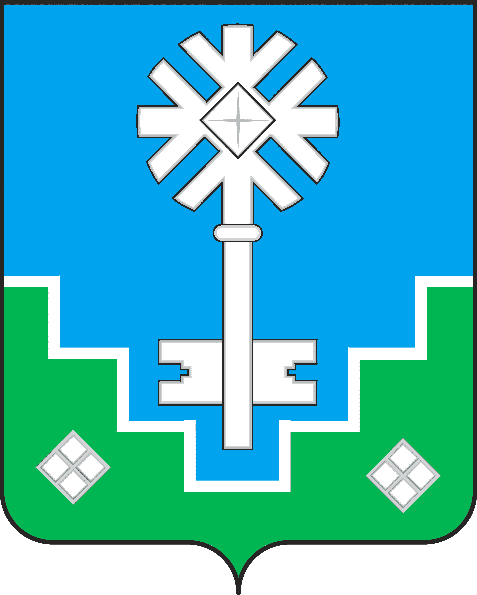 МИИРИНЭЙ ОРОЙУОНУН«Мииринэй куорат»МУНИЦИПАЛЬНАЙ ТЭРИЛЛИИ ДЬАhАЛТАТАУУРААХ